АДМИНИСТРАЦИЯ ЗАПЛАВНЕНСКОГО СЕЛЬСКОГО ПОСЕЛЕНИЯ ЛЕНИНСКОГО МУНИЦИПАЛЬНОГО РАЙОНА ВОЛГОГРАДСКОЙ ОБЛАСТИПОСТАНОВЛЕНИЕОт  28.04.2022 г № 49О внесении изменений в постановление администрации Заплавненского сельского поселения   от 26.07.2019 г № 52 «Об утверждении реестра и схемы мест размещения площадок накопления твердых коммунальных отходов, расположенных на территории Заплавненского сельского поселения»	Руководствуясь Федеральным законом от 06.10.2003 № 131-ФЗ  «Об общих принципах организации местного самоуправления в Российской Федерации», Федеральным законом от 24.06.1998  № 89-ФЗ «Об отходах производства и потребления»,  Правилами  обустройства  мест (площадок)  накопления  твёрдых бытовых  отходов  и ведения их реестра, утверждённых  постановлением  Правительства  Российской  Федерации  от 31.08.2018 № 1039, администрация Заплавненского сельского поселенияПОСТАНОВЛЯЕТ:Внести в постановление администрации Заплавненского сельского поселения от 26.07.2019 г № 52 «Об утверждении реестра и схемы мест размещения площадок накопления твердых коммунальных отходов, расположенных на территории Заплавненского сельского поселения» следующие изменения:1.1 Приложение № 1 Постановления изложить в следующей редакции:Приложение № 1Утверждено постановлениемАдминистрации Заплавненского сельского поселенияОт 26.07.2019 г  № 52Реестр мест (площадок) накопления твердых коммунальных отходов на территории Заплавненского сельского поселения                   Ленинского муниципального районаПланируемые контейнерные площадки1.2. Дополнить Постановление приложением № 2 следующего содержания:Приложение № 2Утверждено постановлениемАдминистрации Заплавненского сельского поселенияОт 26.07.2019 г  № 52СХЕМА размещения площадок накопления твердых коммунальных отходов на территории Заплавненского сельского поселения.9. Село Заплавное, улица Советская, 78а.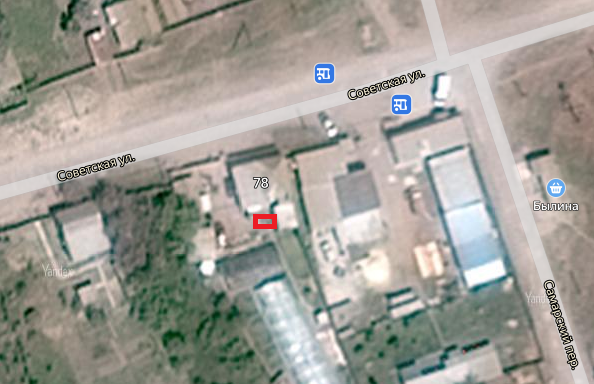 10. Село Заплавное, улица Советская, 33.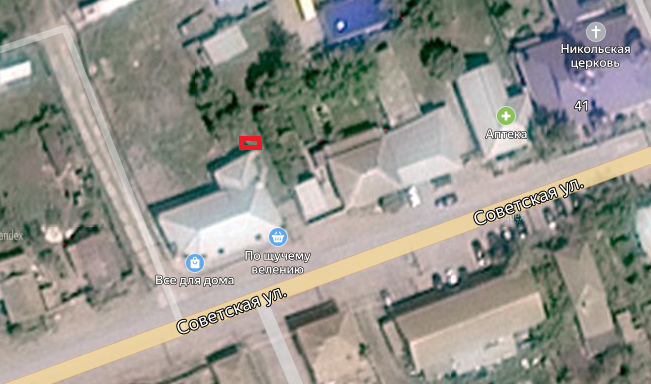 11. Село Заплавное, улица Советская, 173б.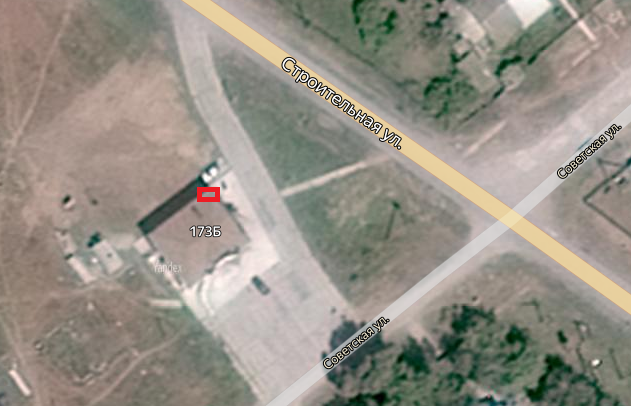 1.  Контроль  исполнения настоящего постановления оставляю за собой.2. Опубликовать настоящее постановление на официальном сайте администрации Заплавненского сельского поселения.       Глава Заплавненского       сельского поселения                                                                                   А.В.Юдин                                                                                                                                                                                                                                                                       Источником образования отходов являются жители Заплавненского сельского поселения Ленинского муниципального районаИсточником образования отходов являются жители Заплавненского сельского поселения Ленинского муниципального районаИсточником образования отходов являются жители Заплавненского сельского поселения Ленинского муниципального районаИсточником образования отходов являются жители Заплавненского сельского поселения Ленинского муниципального районаИсточником образования отходов являются жители Заплавненского сельского поселения Ленинского муниципального районаИсточником образования отходов являются жители Заплавненского сельского поселения Ленинского муниципального районаИсточником образования отходов являются жители Заплавненского сельского поселения Ленинского муниципального районаИсточником образования отходов являются жители Заплавненского сельского поселения Ленинского муниципального районаИсточником образования отходов являются жители Заплавненского сельского поселения Ленинского муниципального районаИсточником образования отходов являются жители Заплавненского сельского поселения Ленинского муниципального районаИсточником образования отходов являются жители Заплавненского сельского поселения Ленинского муниципального районаИсточником образования отходов являются жители Заплавненского сельского поселения Ленинского муниципального районаИсточником образования отходов являются жители Заплавненского сельского поселения Ленинского муниципального района№Наименование районаАдрес  Площадь территории, кв.м.Наличие огражденияВид покрытия КПНаличие места накопления КГОНазначение первого типа контейнераМатериал контейнеров первого типаЕмкость контейнеров первого типаКоличество контейнеров первого типасобственник площадкиисточник образования1Ленинский муниципальный районсело Заплавное, 50 метров на северо-запад от дома № 96 по улице Ленинская100имеетсябетонноенетнесортированные ТКОпластик1,116 шт.Государственная неразграниченная собственность жители поселения2Ленинский муниципальный районс.Заплавное, ул. 60 лет Октября, во дворе напротив д.№ 38имеетсябетонноенетнесортированные ТКОпластик1,1 2 шт.Государственная неразграниченная собственность жители поселения3Ленинский муниципальный районс.Заплавное, ул. Дзержинского, 50 м на север от ж/д № 195имеетсябетонноенетнесортированные ТКОпластик1,12 штГосударственная неразграниченная собственность жители поселенияИсточником образования отходов являются физические, юридические лица и индивидуальные предприниматели  Заплавненского сельского поселения Ленинского муниципального районаИсточником образования отходов являются физические, юридические лица и индивидуальные предприниматели  Заплавненского сельского поселения Ленинского муниципального районаИсточником образования отходов являются физические, юридические лица и индивидуальные предприниматели  Заплавненского сельского поселения Ленинского муниципального районаИсточником образования отходов являются физические, юридические лица и индивидуальные предприниматели  Заплавненского сельского поселения Ленинского муниципального районаИсточником образования отходов являются физические, юридические лица и индивидуальные предприниматели  Заплавненского сельского поселения Ленинского муниципального районаИсточником образования отходов являются физические, юридические лица и индивидуальные предприниматели  Заплавненского сельского поселения Ленинского муниципального районаИсточником образования отходов являются физические, юридические лица и индивидуальные предприниматели  Заплавненского сельского поселения Ленинского муниципального районаИсточником образования отходов являются физические, юридические лица и индивидуальные предприниматели  Заплавненского сельского поселения Ленинского муниципального районаИсточником образования отходов являются физические, юридические лица и индивидуальные предприниматели  Заплавненского сельского поселения Ленинского муниципального районаИсточником образования отходов являются физические, юридические лица и индивидуальные предприниматели  Заплавненского сельского поселения Ленинского муниципального районаИсточником образования отходов являются физические, юридические лица и индивидуальные предприниматели  Заплавненского сельского поселения Ленинского муниципального районаИсточником образования отходов являются физические, юридические лица и индивидуальные предприниматели  Заплавненского сельского поселения Ленинского муниципального районаИсточником образования отходов являются физические, юридические лица и индивидуальные предприниматели  Заплавненского сельского поселения Ленинского муниципального района№Наименование районаАдрес  Площадь территории, кв.м.Наличие огражденияВид покрытия КПНаличие места накопления КГОНазначение первого типа контейнераМатериал контейнеров первого типаЕмкость контейнеров первого типаКоличество контейнеров первого типасобственник площадкиисточник образования1Ленинский муниципальный районс. Заплавное, ул.60 лет Октября, 912м²имеетсябетонноенетнесортированные ТКОпластик1,11 шт.МКОУ «Заплавинская СОШ» МКОУ «Заплавинская СОШ»2Ленинский муниципальный районс.Заплавное, ул. 60 лет Октября, 725имеетсябетонноенетнесортированные ТКОпластик1,11 штМКДОУ «Заплавинский детский сад»МКДОУ «Заплавинский детский сад»3Ленинский муниципальный районс.Заплавное, ул. Советская, 2212имеетсябетонноенетнесортированные ТКОпластик1,12 штГБССУ СО ГПВИ «Заплавинский психоневрологический интернат» ГБССУ СО ГПВИ «Заплавинский психоневрологический интернат»4Ленинский муниципальный районс.Заплавное, ул. Ленинградская, 712отсутствуетгрунтовоенетнесортированные ТКОМеталл0,751 штГБУЗ «Ленинская ЦРБ»ГБУЗ «Ленинская ЦРБ»5Ленинский муниципальный районс.Заплавное, ул. Советская, 438имеетсябетонноенетнесортированные ТКОМеталл0,753 штЧОУ ООО «ПЕК Гимназия «Умиление» ЧОУ ООО «ПЕК Гимназия «Умиление»6Ленинский муниципальный районс.Заплавное, ул. Советская, 78а5имеетсябетонноенетнесортированные ТКОМеталл0,751 шт.Юдина Елена Николаевнамагазин7Ленинский муниципальный районс.Заплавное, ул. Советская, 173б5имеетсябетонноенетнесортированные ТКОМеталл0,751 шт.Фролова Галина Николаевнамагазин8Ленинский муниципальный районс.Заплавное, ул. Советская, 335имеетсябетонноенетнесортированные ТКОМеталл0,751 шт.Федоров Кирилл Владимировичмагазин1Ленинский муниципальный районс.Заплавное, ул. Советская, около д. № 405имеетсябетонноенетнесортированные ТКОпластик1,12 шт.Государственная неразграниченная собственностьжители поселения2Ленинский муниципальный районс.Заплавное, ул.Строительная, напротив газового участка5имеетсябетонноенетнесортированные ТКОпластик1,13 шт.Государственная неразграниченная собственностьжители поселения3Ленинский муниципальный районпос.Восьмое Марта, на пересечении улиц Лесная и Новая 8имеетсябетонноенетнесортированные ТКОпластик1,14 шт.Государственная неразграниченная собственностьжители поселения